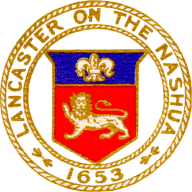 PUBLIC NOTICE POSTING REQUESTTO OFFICE OF THE LANCASTER TOWN CLERK							 	TIME STAMP:			ORGANIZATION:	Thayer Memorial Library							X	Meeting			Public Hearing Date:			11 May 2016 @ 630 PM								Location:		Thayer Memorial Library, Trustees Meeting Room, Ground floor			Purpose:		Monthly Meeting								Requested By:		Emily J. Rose									ALL MEETING NOTICES MUST BE FILED AND TIME STAMPED IN THE TOWN CLERK’S OFFICE AND POSTED ON THE MUNICIPAL BULLETIN BOARD 48 HOURS PRIOR TO THE MEETING. THAYER MEMORIAL LIBRARYMeeting Agenda11 May 2016 @ 630pmCall Meeting to Order:  						RoseRoll CallAdoption of the AgendaApproval of minutes of prior meetings: 13 April 2016 Next meeting date: 08 June 2016Chair’s Report:							RoseReorganize BoardMeeting GuidelinesAdministrative CalendarUpdatesBoard ActionsMinutes Correspondent and Criteria				PiazzaBoard Evaluation						FioriCommittee ReportsPolicy							StreeterHVAC							PiazzaLibrary Director’s Report:						MuléFY16 Monthly Budget ReportUpdatesNew Business							RoseAdjournment							Rose